Service de garde Sainte-Bibiane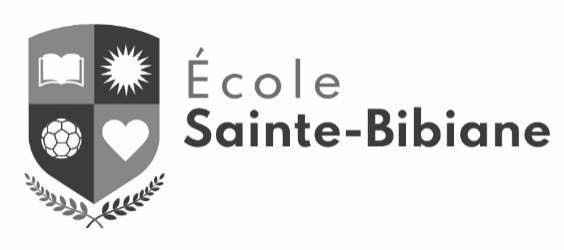 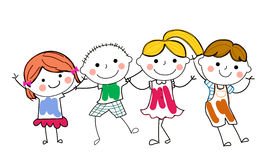 Journées pédagogiques 2021-2022Les coûts du transport et des activités sont calculés en fonction des tarifs 2020-2021 et pourraient donc varier.Les frais de transport peuvent varier selon le nombre réel de participants.À noter qu’il y aura une offre d’activités à l’école au coût de 9.00$ à chacune de ces journées. C’est pour Les Branchés!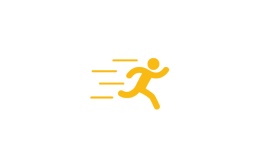 	Référence au thème de l’année scolaire 2021-2022: « On bouge à Sainte-Bibi! »DateActivitéDescriptionCoûtsLundi 23 août 2021FERMETUREJournée de concertation (CSSDM)Mardi 24 août 2021FERMETUREJournée de concertation (CSSDM)Mercredi 25 août 2021FERMETUREJournée de concertation (CSSDM)Vendredi 17 septembre 2021Pédago maisonRelève le défi!Fête de la rentrée au SDG Une journée remplie de toutes sortes de défis!9.00$ de frais de base Mardi 12 octobre 2021SORTIECiné-restoFilm au cinéma Guzzo et repas chez Boston PizzaUne des activités préférées des enfants en pédago!9.00$ de frais de base +18.96$ pour l’activité + 14.25$ transportLundi 1er  novembre 2021Pédago maisonL’univers des monstres et créaturesNous en apprendrons sur les créatures mythiques et les monstres légendaires…9.00$ de frais de baseVendredi 26 novembre 2021Pédago maisonÉchappe-toi!Jeu d’évasion dans les locaux de l’école. Indices, énigmes et défis, arriveront-ils à s’échapper??9.00$ de frais de baseVendredi 29 novembre 2021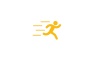 SORTIEAmusement Action Directehttp://www.amusementactiondirecte.com/ Escalade, échelles en hauteur, jeux modulaires, La Traverse, mini-compétition, slackline (câble d’équilibre), parcours Ninja Warrior9.00$ de frais de base + 20.72$ pour l’activité + 14.25$ transportLundi 3 janvier 2022Pédago maisonOn brunch en camping!Traditionnel brunch en pyjama sous le thème du camping!9.00$ de frais de base Vendredi 21 janvier 2022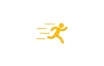 SORTIEGlissades de St-Jean-de-Mathahttps://www.glissadesurtube.com/ Glissades sur tubesUn in-con-tour-na-ble!9.00$ de frais de base + 20.45$ pour l’activité + 11.61$ transportMercredi 26 janvier 2022Pédago maisonÉveille tes sensÀ la découverte de nos sens par diverses activités et jeux.9.00$ de frais de baseLundi 21 février 2022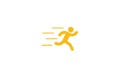 SORTIEParc Olympiquehttps://parcolympique.qc.ca/le-76/quoi-de-neuf/2021/03/samuser-cest-olympique-les-nouvelles-journees-scolaires-du-parc-olympique/ Les enfants seront transportés au cœur des jeux olympiques! Plusieurs défis sportifs et baignade au menu.9.00$ de frais de base + 21.88$ pour l’activité + 14.25$ transportJeudi 24 mars 2022SORTIECentre Père SablonSorties scolaires - Centre sablonUne multitude d’activités sportives et ludiques! Baignade9.00$ de frais de base + 19.00$ pour l’activité + 14.25$ transport (à confirmer)Vendredi 25 mars 2022Pédago maisonÀ Sainte-Bibi on a l’piton collé!Activités drôles et loufoques, on va se bidonner toute la journée!9.00$ de frais de baseVendredi 22 avril 2022SORTIENinja Factory(ouverture en février 2022)Nouveau concept de parc gonflable9.00$ de frais de base + 19.63$ pour l’activité + 14.25$ transportVendredi 20 mai 2022Pédago maison Pique-nique au parcActivité très appréciée l’an dernier, on fait notre sandwich et on part jouer au parc!9.00$ de frais de base Vendredi 10 juin 2022SORTIEZoo de Granbyhttps://zoodegranby.com/fr/ 9.00$ de frais de base + environ 39.00$ pour l’activité et le transport (attente des tarifs 2022)Mercredi 22 juin 2022À déterminer si ouvertureJeudi 23 juin 2022À déterminer si ouvertureLundi 27 juin 2022À déterminer si ouverture